Tema: Trevat shqiptare pjesë e mozaikut Ballkanik dhe atij EvropianPunoi: Atea AvdyliLënda: GjeografiKlasa: IXAÇfarë quajmë trashëgimi natyrore?Trashëgimi natyrore do të quajmë tërësinë e vlerave të mjedisit fizik dhe jetësor të trashëguara brez pas brezi.Lidhja dhe bashkëveprimi në forma të ndryshme ndërmjet elementeve të mjedisit fizik,krijojnë mozaikun e peisazheve që karakterizon trevat shqiptare dhe diversitetin biologjik në to.Ruajtja dhe përmirësimi I diversitetit biologjik dhe peisazhor të tyre , është detyrë e çdo brezi dhe që mund të realizohet përmes hartimit të parimeve të politikave.Trashëgimia kulturore shqiptareVlera materiale:                                        Vlera jomateriale:Historike                                                     GjuhaArkitekturore                                             ZakonetArkeologjike                                               TraditatFetare                                                          ValletArtistike                                                       KëngëtMjedisore                                                    LetërsiaMonumente historikeMonumente historike:Në territorin e Shqipërisë gjenden një varg kështjellash të cilat datojnë që prej periudhave antike e deri në mesjetë. E veçanta është se disa prej tyre vazhdojnë  të banohen edhe në ditët tona. Disa nga kalatë më të njohura janë:Kalaja e Krujës                                     Kalaja e BeratitKalaja e Elbasanit                                 Kalaja e ShkodrësKalaja e Tepelenës                              Kalaja e TiranësMonumenti i Ali Pashë Tepelenës është prej bronzi, me peshë 4 ton. Ai është vendosur në qytetin e Tepelenës. Ceremonia e inagurimit u zhvillua me veprimtaritë e shumta për dy ditë rresht, më 21 dhe 22 shtator të vitit 2003.Monumente arkitekturore:Tempulli “Ngjallja e Krishtit”Amfiteatri i Butrintit, i Durrësit, i Apollonisë,etj.Pazari I KrujësVarri i Kapllan PashësBanesa e ShijakësveUra e Tabakëve, e Beratit, Mesjetare (Elbasan),etj.Monumente arkeologjike:Territori i Shqipërisë njihet si një nga vendet me numër të lartë zonash arkeologjike që dëshmojnë qytetërimin e lashtë ilir. Të tilla janë:Durrësi                                  Vlora                         SarandaElbasani                                 Berati                        GjirokastraTirana                                    Tepelena                   ShkodraMonumente fetare:Manastiri I Mesopotamit (Sarandë) Xhamia Mbret (Berat)Xhamia e Ethem Beut (Tiranë)Teqja e Dollmës (Krujë)Teqeja e Zallit (Gjirkokastër)Tyrbja e Kapllan Pashës (Tiranë)Kulla e Dervish Aliut (Vlorë)Monumente artistieke:Mozaiku i Tiranës                             Skulptura “I urituri” (Odise Paskali) Mozaiku i Orfeut (Durrës)              Monumenti i PavarësisëSkulptura e SkënderbeutMonumente mjedisore:Monumentet mjedisore përbëjnë vlera të trashëgimisë kombëtare, duke u rradhitur në kategorinë e tretë të zonave të mbrojtura. Ato gëzojnë mbrojtjen e kategorisë së parë. Të tilla monumente janë:Kanioni i Osumit                              Liqeni i DegësLiqeni i luleve                                   Liqeni i OhritShpella e Piratëve                          Hinka e KosovësBurimi i Syrit të Kaltër                  Shpella e KabashitShkëmbi i Kavajës Letërsia shqiptare:Në kulturën e shqiptarëve ka lënë gjurmën e saj të thellë historia e tyre e brendshme dhe e jashtme. Gjatë sundimit osman jeta kulturore u fashit, monumentet e kulturës material dhe shpirtërore u zhdukën nën rrënojat e shkatërrimit të luftërave; gjysmëhëna e uli kryqin dhe gati dy të tretat e popullatës në fund të shek.XVII ishin konvertuar në fenë islame. Qëndresa në fushën e kulturës u shpreh në rradhë të parë përmes lëvrimit të shqipes nëpërmjet botimeve të teksteve fetare. Reforma protestante gjallëroi shpresat e zhvillimit të gjuhës e të traditës letrare vendëse kur prifti Gjon Buzuku në 1555 shkroi veprëne parë shqip “Meshari”.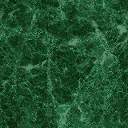 